Урок обществознания в 8-9 классахУчитель географии МОУ Трубинской оош Ржевского р-наВоздвиженская Валентина Владимировна (УМК  А.И. Кравченко)Тема урока: Выборы. Голосование. Референдум.Задачи урока: добиться усвоения основных понятий «выборы, голосование, референдум»; выяснить роль и функции выборов в органы власти и каков их механизм;познакомить с основными  типами избирательных систем; объяснить сущность активного и пассивного избирательного права;решение практических ситуаций по выборным процессам; как люди могут участвовать в политической жизни страны и оказывать реальное воздействие на власть; ответить на главный вопрос для гражданина России: участвовать или не участвовать в выборах;воспитание гражданственности у школьников.Тип урока: урок изучения нового материала.Основные понятия: избирательное право: активное и пассивное; типы избирательных систем:  мажоритарная, пропорциональная, мажоритарно-пропорциональная.Виды деятельности обучающихся на уроке: беседа; представление презентации «Твой выбор - твое будущее» и беседа по отдельным слайдам; разбор отдельных ситуаций по вопросам проведения выборов; формирование вывода о роли выборов в решении вопросов  в стране.Результаты урока: сформировать понятия «выборы, голосование, активное и пассивное избирательное право, типы избирательных систем»; воспитывать у обучающихся гражданские позиции в вопросах политической жизни страны; знать процесс проведения выборов; уметь вести разговор о роли выборов для каждого гражданина и самому стать активным участником избирательной системы; находить и разрешать ситуации в нарушении  проведения  избирательного процесса.                      План проведения урока.1.Голосование как форма участия граждан в политической жизни страны.-источники избирательного права в России.2.Избирательное право: активное и пассивное- работа с учебником (п.31, стр.55, 56 – учебник А.И.Кравченко). Ответить  на вопросы  по избирательному праву.- активное избирательное право;Кто имеет право участвовать  в голосовании в Российской Федерации? -пассивное голосование;3.Типы избирательных систем в мире и России (слайд 3);-процесс голосования: регистрация, тайное голосование, список кандидатов, наблюдатели, подсчет голосов- бюллетеней, опубликование результатов выборов. Процесс проведения выборов.4.Органы власти в России, их состав, количество депутатов в Государственной Думе и Совете Федерации. 5.Решение отдельных ситуаций в процессе проведения выборов (слайды7-10).6.Зачем надо идти на выборы? Ответы обучающихся (слайд 13).7.Референдум. Вопросы, решаемые на референдумах.8. История создания в России Государственной Думы как законодательного органа – вече, Боярская дума, Земский собор, Государственная дума (слайды15-18).9.Рефлексия. Что такое избирательное право? (слайд 19)Виды избирательного права.Типы избирательных систем.Зачем надо идти на выборы?Решение ситуаций по выборному процессу.Вывод (делают ученики): роль выборов в решении политических и гражданских вопросов  в стране.10.Домашнее задание. Изучить п.31 учебника; ответить на вопросы стр.60;  ответить на вопрос- проблему: Как можно добиться повышения избирательной активности молодежи в нашей стране?Литература: А.И.Кравченко, «Обществознание», учебник для 9 класса, М., Просвещение, 2007Н.С.Кочетов, «Обществознание. Поурочные планы к учебнику А.И.Кравченко», Волгоград, изд-во «Учитель», 2007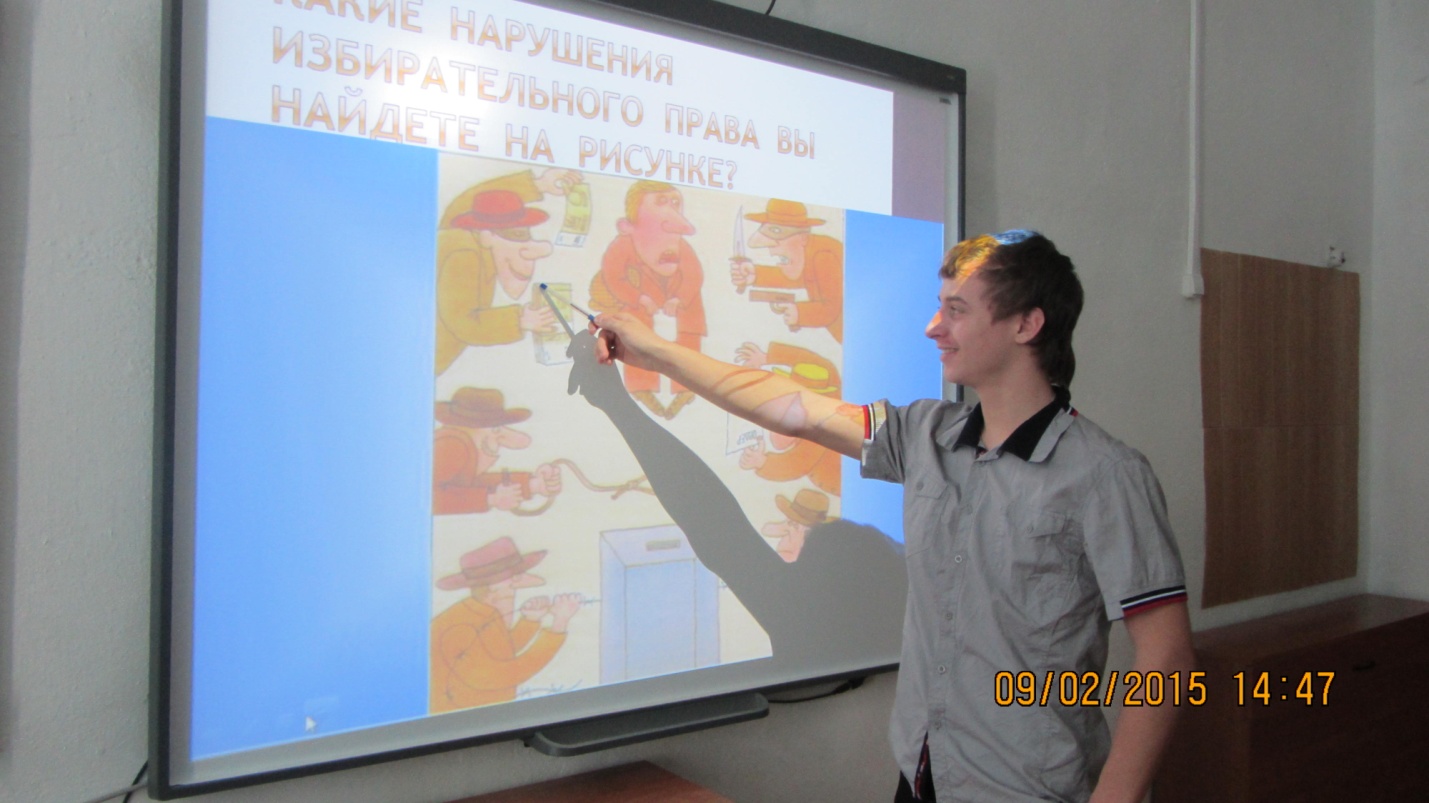 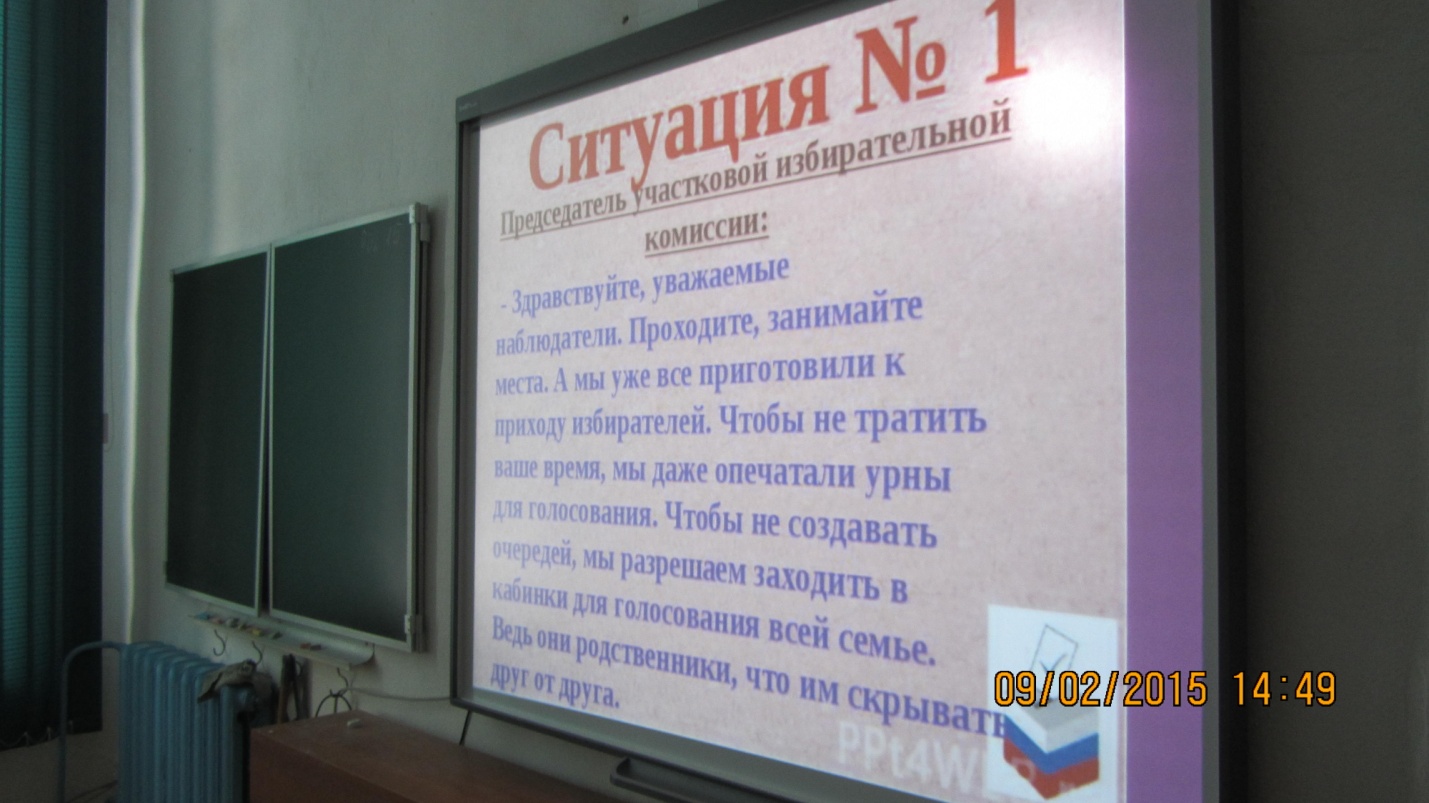 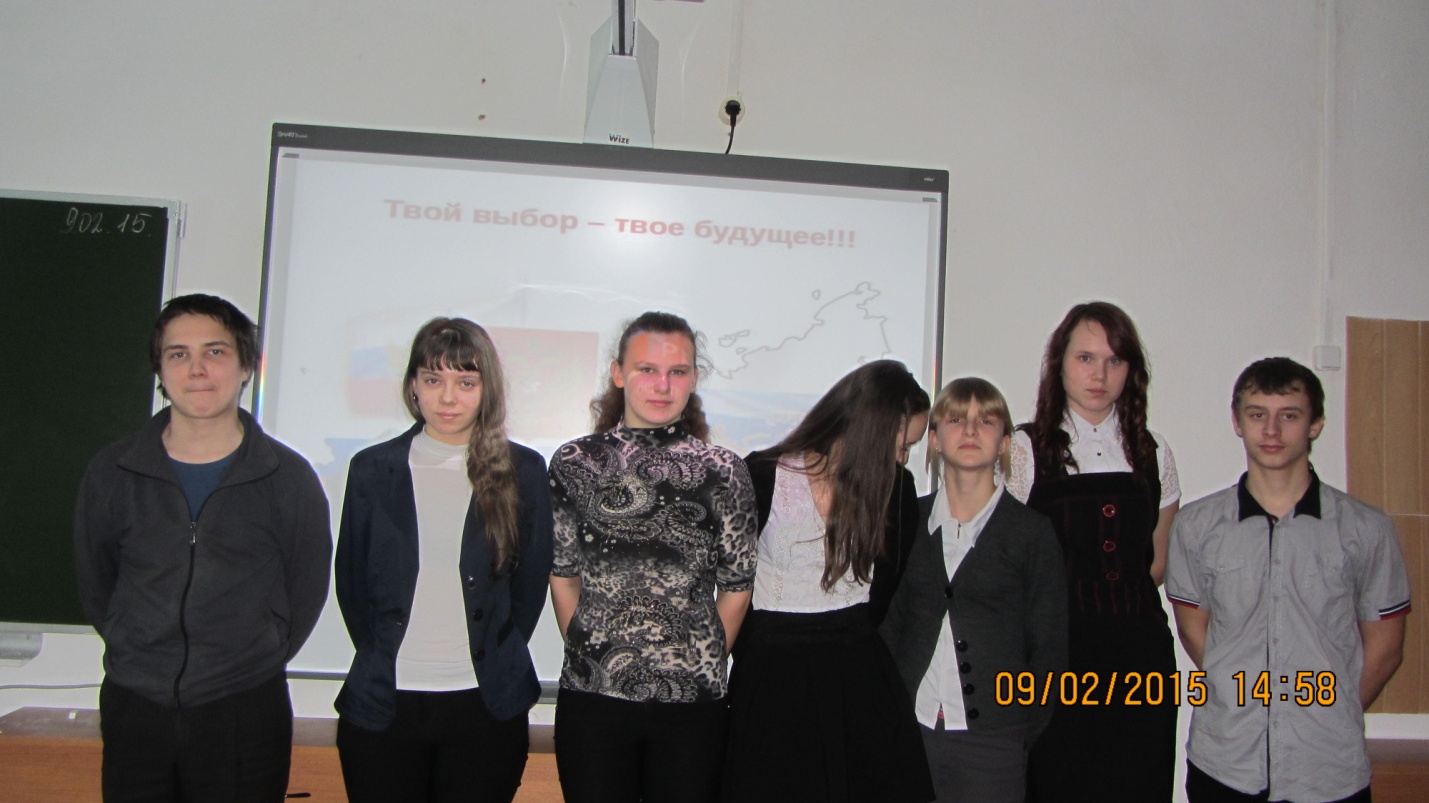 